Subag Humas dan TU 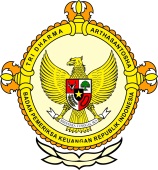       									              BPK Pwk. Prov. Sulawesi TengahTahun :									Bulan :                                                                        		                                                                               		Tanggal : 											Entitas :Penegak Hukum Diminta Usut Pengelolaan Dana Pengurus KP3 Sultim Lamaby Subandi Arya Palu, Metrosulawesi.com - Anggota DPRD Poso Muhaimin Yunus Hadi mengaku belum lama ini bertemu dengan Gubernur Sulteng Longki Djanggola untuk membahas persoalan Sultim. 
"Jumat lalu saya didampingi Asisten I Pemrov Arif Latjuba, bertemu Pak Gubernur, mambahas banyak hal termasuk masalah Sultim yang ditanyakan Pak Gub kepada saya," ujar Muhaimin kepada Metrosulawesi belum lama ini.
Ketua DPD PAN Poso itu menambahkan, isu pemekaran daerah otonom baru (DOB) Sulawesi Timur, terus bergulir menjadi isu yang mendapat perhatian serius warga Sulteng bagian timur. Apalagi ketika Kabupaten Poso tidak masuk dalam peta Sultim yang membuat warga Poso berang dengan melakukan beberapa aksi demonstrasi.
"Inilah yang menjadi perhatian Pak Gub, agar masalah Sultim ini disikapi secara arif dan bijaksana karena ini adalah keputusan politik, harus ditempuh dengan jalur-jalur politik dan diplomasi, tidak harus dilakukan dengan cara demonstrasi yang dapat menggangu ketertiban masyarakat," urainya.
Makanya, pria yang akrab disapa Mimin itu meminta kepada masyarakat Poso terutama yang tergabung dalam Komite Percepatan Pembentukan Provinsi Sultim (KP3) Kabupaten Poso, untuk menempuh jalur politik bila masih ingin tetap bergabung di Sultim, meskipun Poso sudah tidak masuk dalam peta Sultim sebagaimana Draf Sultim yang telah diterima DPR RI.
Namun, sebelum KP3 Sultim bekerja, kata Mimin, baiknya diminta kembali pertanggungjawaban pengurus lama KP3 Sultim Poso. Sebab, saat itu banyak penggunaan dana oleh KP3 Sultim yang tidak bisa dipertanggungjawabkan.
"Artinya, sebelum KP3 Sultim baru ini bekerja, harus dong dimintai pertanggungjawaban KP3 Sultim sebelumnya, untuk apa saja dana yang mereka pungut dari masyarakat dan PNS Pemda Poso itu sejak tahun 2000 silam, ini saya kira penegak hukum juga bisa mengusutnya. Lalu kenapa sampai KP3 Sultim Poso gagal mengawal Poso tetap dalam wilayah Sultim," ujarnya.
Pertanggungjawaban oleh KP3 Sultim ini dikatakan sangat penting, agar tidak ada lagi pembodohan terhadap masyarakat Poso, dengan iming-iming daerah otonom baru. Padahal kenyataannya nol seperti yang kekalahan Poso yang dialami saat ini.
Jangan sampai, justru pengurus KP3 Sultim yang lama bergabung kembali pada KP3 Sultim yang baru, untuk cuci tangan dari dosa kegagalan mengawal Poso sebagai bahagian dari Sultim.
Ia juga mengingatkan masyarakat Poso agar tidak terus-terusan dibodohi sehingga selalu gagal dalam mencapai perjuangan. 
"Sejarah mencatat, Poso adalah salah satu wilayah tertua di Sulteng. Bahkan, ibu kota pertama Sulteng dulu di Poso. Itu ditandai dengan kunjungan presiden pertama Sukarno di Poso, tapi apa yg terjadi sekarang, jangan sampai Poso gagal untuk kedua kalinya," pungkasnya.2016MEDIAMetro12345678910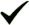 1112  12345678910111213141516171819202122232425262728293031ProvinsiPaluDonggalaTolitoliBuolSigiMorowali UtaraParigi MoutongPosoMorowaliTojo Una-unaBanggaiBanggai KepulauanBanggai Laut